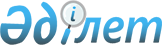 "2014-2016 жылдарға арналған аудандық бюджет туралы" Т. Рысқұлов аудандық мәслихатының 2013 жылдың 25 желтоқсандағы № 21-4 шешіміне өзгерістер енгізу туралыЖамбыл облысы Т.Рысқұлов аудандық мәслихатының 2014 жылғы 28 наурыздағы № 23-15 шешімі. Жамбыл облысы Әділет департаментінде 2014 жылғы 8 сәуірде № 2144 болып тіркелді      РҚАО-ның ескертпесі.

      Құжаттың мәтінінде түпнұсқаның пунктуациясы мен орфографиясы сақталған.

      Қазақстан Республикасының 2008 жылғы 4 желтоқсандағы Бюджет кодексінің 106, 109 бабтарына, «Қазақстан Республикасындағы жергілікті мемлекеттік басқару және өзін - өзі басқару туралы» Қазақстан Республикасының 2001 жылғы 23 қаңтардағы Заңына сәйкес, Т.Рысқұлов аудандық мәслихаты ШЕШІМ ҚАБЫЛДАДЫ:



      1. «2014-2016 жылдарға арналған аудандық бюджет туралы» Т. Рысқұлов аудандық мәслихатының 2013 жылдың 25 желтоқсандағы № 21-4 шешіміне (нормативтік құқықтық актілерді мемлекеттік тіркеу Тізілімінде № 2094 болып тіркелген, 2014 жылдың 17 қаңтардағы № 5 «Құлан таңы» газетінде жарияланған») келесі өзгерістер енгізілсін:



      1 тармақта:



      2) тармақшада:

      «6 907 973» сандары «6 930 361» сандарымен ауыстырылсын;



      5) тармақшада:

      «8 837» сандары «-13 551» сандарымен ауыстырылсын;



      6) тармақшада:      «-8 837» сандары «13 551» сандарымен ауыстырылсын;

      «Бюджет қаражатының пайдаланылатын қалдықтары» жолындағы «0» саны «22 388» сандарымен ауыстырылсын;



      4 тармақта:

      «2 500» сандары «6 355» сандарымен ауыстырылсын.



      Аталған шешімнің 1, 7 қосымшалары осы шешімнің 1 және 2 қосымшаларына сәйкес жаңа редакцияда мазмұндалсын.



      2. Осы шешімнің орындалуына бақылау және интернет ресурстарында жариялауды аудандық мәслихаттың экономика, қаржы, бюджет және жергілікті өзін-өзі басқаруды дамыту жөніндегі тұрақты комиссиясына жүктелсін.



      3. Осы шешім әділет органдарында мемлекеттік тіркеуден өткен күннен бастап күшіне енеді және 2014 жылдың 1 қаңтарынан қолданысқа енгізіледі.

      

      Аудандық мәслихат                          Аудандық мәслихат

      сессиясының төрағасы                       хатшысы

      Ш. Мырзалиев                               Б. Шамаев

Т.Рысқұлов аудандық мәслихаттың

2014 жылғы 28 наурыздағы

№ 23-15 шешіміне 1 қосымшаТ.Рысқұлов аудандық мәслихаттың

2013 жылғы 25 желтоқсандағы

№ 21-4 шешіміне 1 қосымша 2014 жылға арналған бюджет(мың теңге)

Т.Рысқұлов аудандық мәслихаттың

2014 жылғы 28 наурыздағы

№ 23-15 шешіміне 2 қосымша

Т.Рысқұлов аудандық мәслихаттың

2013 жылғы 25 желтоқсандағыТ.Рысқұлов аудандық мәслихаттың

2013 жылғы 25 желтоқсандағы

№ 21-4 шешіміне 7 қосымша 2014 жылға арналған ауданның әрбір ауылдық округтің бюджеттік бағдарламалары
					© 2012. Қазақстан Республикасы Әділет министрлігінің «Қазақстан Республикасының Заңнама және құқықтық ақпарат институты» ШЖҚ РМК
				СанатыСанатыКірістер атауыСомасыСыныбыСыныбыСыныбыСомасыІшкі сыныбыІшкі сыныбыСомасы12345I. КІРІСТЕР69079731Салықтық түсімдер214956101Табыс салығы2523502Жеке табыс салығы25235003Әлеуметтік салық1925001Әлеуметтік салық19250004Меншікке салынатын салықтар16803831Мүлікке салынатын салықтар16194503Жер салығы86864Көлік құралдарына салынатын салық469315Бірыңғай жер салығы531605Тауарларға, жұмыстарға және қызметтерге салынатын ішкі салықтар138852Акциздер46504Кәсіпкерлік және кәсіби қызметті жүргізгені үшін алынатын алымдар77355Ойын бизнесіне салық150007Басқа да салықтар201Басқа да салықтар2008Заңдық мәнді іс-әрекеттерді жасағаны және (немесе) оған уәкілеттігі бар мемлекеттік органдар немесе лауазымды адамдар құжаттар бергені үшін алынатын міндетті төлемдер104231Мемлекеттік баж104232Салықтық емес түсімдер435201Мемлекеттік меншіктен түсетін кірістер17311Мемлекеттік кәсіпорындардың таза кірісі бөлігінің түсімдері1405Мемлекет меншігіндегі мүлікті жалға беруден түсетін кірістер159102Мемлекеттік бюджеттен қаржыландырылатын мемлекеттік мекемелердің тауарларды (жұмыстарды, қызметтерді) өткізуінен түсетін түсімдер2001Мемлекеттік бюджеттен қаржыландырылатын мемлекеттік мекемелердің тауарларды (жұмыстарды, қызметтерді) өткізуінен түсетін түсімдер20004Мемлекеттік бюджеттен қаржыландырылатын, сондай-ақ Қазақстан Республикасы Ұлттық Банкінің бюджетінен (шығыстар сметасынан) ұсталатын және қаржыландырылатын мемлекеттік мекемелер салатын айыппұлдар, өсімпұлдар, санкциялар, өндіріп алулар4561Мұнай секторы ұйымдарынан түсетін түсімдерді қоспағанда, мемлекеттік бюджеттен қаржыландырылатын, сондай-ақ Қазақстан Республикасы Ұлттық Банкінің бюджетінен (шығыстар сметасынан) ұсталатын және қаржыландырылатын мемлекеттік мекемелер салатын айыппұлдар, өсімпұлдар, санкциялар, өндіріп алулар45606Басқа да салықтық емес түсімдер19651Басқа да салықтық емес түсімдер19653Негізгі капиталды сатудан түсетін түсімдер908601Мемлекеттік мекемелерге бекітілген мемлекеттік мүлікті сату18541Мемлекеттік мекемелерге бекітілген мемлекеттік мүлікті сату185403Жерді және материалдық емес активтерді сату72321Жерді сату60002Материалдық емес активтерді сату12324Трансферттердің түсімдері474497401Төмен тұрған мемлекеттік басқару органдарынан алынатын трансферттер002Мемлекеттік басқарудың жоғары тұрған органдарынан түсетін трансферттер47449742Облыстық бюджеттен түсетін трансферттер4744974Шығыстар атауыШығыстар атауыШығыстар атауыФункционалдық топФункционалдық топБюджеттік бағдарламалардың әкімшісіБюджеттік бағдарламалардың әкімшісіБағдарлама12345II. ШЫҒЫНДАР693036101Жалпы сипаттағы мемлекеттік қызметтер337380112Аудан (облыстық маңызы бар қала) мәслихатының аппараты15489001Аудан (облыстық маңызы бар қала) мәслихатының қызметін қамтамасыз ету жөніндегі қызметтер14989003Мемлекеттік органның күрделі шығыстары500122Аудан (облыстық маңызы бар қала) әкімінің аппараты80599001Аудан (облыстық маңызы бар қала) әкімінің қызметін қамтамасыз ету жөніндегі қызметтер59963002Ақпараттық жүйелер құру3636003Мемлекеттік органның күрделі шығыстары17000123Қаладағы аудан, аудандық маңызы бар қала, кент, ауыл, ауылдық округ әкімінің аппараты205610001Қаладағы аудан, аудандық маңызы бар қала, кент, ауыл, ауылдық округ әкімінің қызметін қамтамасыз ету жөніндегі қызметтер202547022Мемлекеттік органның күрделі шығыстары3063452Ауданның (облыстық маңызы бар қаланың) қаржы бөлімі18885001Ауданның (облыстық маңызы бар қаланың) бюджетін орындау және ауданның (облыстық маңызы бар қаланың) коммуналдық меншігін басқару саласындағы мемлекеттік саясатты іске асыру жөніндегі қызметтер15791003Салық салу мақсатында мүлікті бағалауды жүргізу1731010Жекешелендіру, коммуналдық меншікті басқару, жекешелендіруден кейінгі қызмет және осыған байланысты дауларды реттеу300011Коммуналдық меншікке түскен мүлікті есепке алу, сақтау, бағалау және сату1000018Мемлекеттік органның күрделі шығыстары63453Ауданның (облыстық маңызы бар қаланың) экономика және бюджеттік жоспарлау бөлімі15007001Экономикалық саясатты, мемлекеттік жоспарлау жүйесін қалыптастыру және дамыту және ауданды (облыстық маңызы бар қаланы) басқару саласындағы мемлекеттік саясатты іске асыру жөніндегі қызметтер14407004Мемлекеттік органның күрделі шығыстары600466Ауданның (облыстық маңызы бар қаланың) сәулет, қала құрылысы және құрылыс бөлімі1790040Мемлекеттік органдардың объектілерін дамыту179002Қорғаныс2585122Аудан (облыстық маңызы бар қала) әкімінің аппараты2585005Жалпыға бірдей әскери міндетті атқару шеңберіндегі іс-шаралар1085006Аудан (облыстық маңызы бар қала) ауқымындағы төтенше жағдайлардың алдын алу және оларды жою1000007Аудандық (қалалық) ауқымдағы дала өрттерінің, сондай-ақ мемлекеттік өртке қарсы қызмет органдары құрылмаған елді мекендерде өрттердің алдын алу және оларды сөндіру жөніндегі іс-шаралар50003Қоғамдық тәртіп, қауіпсіздік, құқықтық, сот, қылмыстық-атқару қызметі6250458Ауданның (облыстық маңызы бар қаланың) тұрғын үй-коммуналдық шаруашылығы, жолаушылар көлігі және автомобиль жолдары бөлімі6250021Елді мекендерде жол қозғалысы қауіпсіздігін қамтамасыз ету625004Білім беру4131521464Ауданның (облыстық маңызы бар қаланың) білім бөлімі398951009Мектепке дейінгі тәрбие мен оқыту ұйымдарының қызметін қамтамасыз ету217223040Мектепке дейінгі білім беру ұйымдарында мемлекеттік білім беру тапсырысын іске асыру181728123Қаладағы аудан, аудандық маңызы бар қала, кент, ауыл, ауылдық округ әкімінің аппараты12883005Ауылдық жерлерде балаларды мектепке дейін тегін алып баруды және кері алып келуді ұйымдастыру12883464Ауданның (облыстық маңызы бар қаланың) білім бөлімі3149827003Жалпы білім беру3025598006Балаларға қосымша білім беру124229464Ауданның (облыстық маңызы бар қаланың) білім бөлімі201149001Жергілікті деңгейде білім беру саласындағы мемлекеттік саясатты іске асыру жөніндегі қызметтер18142004Ауданның (облыстық маңызы бар қаланың) мемлекеттік білім беру мекемелерінде білім беру жүйесін ақпараттандыру22225005Ауданның (облыстық маңызы бар қаланың) мемлекеттік білім беру мекемелер үшін оқулықтар мен оқу-әдiстемелiк кешендерді сатып алу және жеткізу58534015Жетім баланы (жетім балаларды) және ата-аналарының қамқорынсыз қалған баланы (балаларды) күтіп-ұстауға асыраушыларына ай сайынғы ақшалай қаражат төлемдері14935067Ведомстволық бағыныстағы мемлекеттік мекемелерінің және ұйымдарының күрделі шығыстары87313466Ауданның (облыстық маңызы бар қаланың) сәулет, қала құрылысы және құрылыс бөлімі368711037Білім беру объектілерін салу және реконструкциялау36871106Әлеуметтік көмек және әлеуметтік қамсыздандыру361547451Ауданның (облыстық маңызы бар қаланың) жұмыспен қамту және әлеуметтік бағдарламалар бөлімі257246002Жұмыспен қамту бағдарламасы48778004Ауылдық жерлерде тұратын денсаулық сақтау, білім беру, әлеуметтік қамтамасыз ету, мәдениет, спорт және ветеринар мамандарына отын сатып алуға Қазақстан Республикасының заңнамасына сәйкес әлеуметтік көмек көрсету22600005Мемлекеттік атаулы әлеуметтік көмек8500006Тұрғын үйге көмек көрсету9000007Жергілікті өкілетті органдардың шешімі бойынша мұқтаж азаматтардың жекелеген топтарына әлеуметтік көмек21587010Үйден тәрбиеленіп оқытылатын мүгедек балаларды материалдық қамтамасыз ету4800014Мұқтаж азаматтарға үйде әлеуметтiк көмек көрсету2224201618 жасқа дейінгі балаларға мемлекеттік жәрдемақылар110500017Мүгедектерді оңалту жеке бағдарламасына сәйкес, мұқтаж мүгедектерді міндетті гигиеналық құралдармен және ымдау тілі мамандарының қызмет көрсетуін, жеке көмекшілермен қамтамасыз ету8239023Жұмыспен қамту орталықтарының қызметін қамтамасыз ету1000451Ауданның (облыстық маңызы бар қаланың) жұмыспен қамту және әлеуметтік бағдарламалар бөлімі102523001Жергілікті деңгейде халық үшін әлеуметтік бағдарламаларды жұмыспен қамтуды қамтамасыз етуді іске асыру саласындағы мемлекеттік саясатты іске асыру жөніндегі қызметтер30524011Жәрдемақыларды және басқа да әлеуметтік төлемдерді есептеу, төлеу мен жеткізу бойынша қызметтерге ақы төлеу1200021Мемлекеттік органның күрделі шығыстары1975025"Өрлеу" жобасы бойынша келісілген қаржылай көмекті енгізу68824458Ауданның (облыстық маңызы бар қаланың) тұрғын үй-коммуналдық шаруашылығы, жолаушылар көлігі және автомобиль жолдары бөлімі1778050Мүгедектердің құқықтарын қамтамасыз ету және өмір сүру сапасын жақсарту жөніндегі іс-шаралар жоспарын іске асыру177807Тұрғын үй-коммуналдық шаруашылық799844455Ауданның (облыстық маңызы бар қаланың) мәдениет және тілдерді дамыту бөлімі44132024Жұмыспен қамту 2020 жол картасы бойынша қалаларды және ауылдық елді мекендерді дамыту шеңберінде объектілерді жөндеу44132458Ауданның (облыстық маңызы бар қаланың) тұрғын үй-коммуналдық шаруашылығы, жолаушылар көлігі және автомобиль жолдары бөлімі800003Мемлекеттік тұрғын үй қорының сақталуын ұйымдастыру800464Ауданның (облыстық маңызы бар қаланың) білім бөлімі37271026Жұмыспен қамту 2020 жол картасы бойынша қалаларды және ауылдық елді мекендерді дамыту шеңберінде объектілерді жөндеу37271466Ауданның (облыстық маңызы бар қаланың) сәулет, қала құрылысы және құрылыс бөлімі349755003Мемлекеттік коммуналдық тұрғын үй қорының тұрғын үйін жобалау, салу және (немесе) сатып алу15000004Инженерлік коммуникациялық инфрақұрылымды жобалау, дамыту, жайластыру және (немесе) сатып алу329199074Жұмыспен қамту 2020 жол картасының екінші бағыты шеңберінде жетіспейтін инженерлік-коммуникациялық инфрақұрылымды дамыту мен жайғастыру5556123Қаладағы аудан, аудандық маңызы бар қала, кент, ауыл, ауылдық округ әкімінің аппараты890014Елді мекендерді сумен жабдықтауды ұйымдастыру890458Ауданның (облыстық маңызы бар қаланың) тұрғын үй-коммуналдық шаруашылығы, жолаушылар көлігі және автомобиль жолдары бөлімі15775012Сумен жабдықтау және су бұру жүйесінің жұмыс істеуі4003026Ауданның (облыстық маңызы бар қаланың) коммуналдық меншігіндегі жылу жүйелерін қолдануды ұйымдастыру8572028Коммуналдық шаруашылығын дамыту3200466Ауданның (облыстық маңызы бар қаланың) сәулет, қала құрылысы және құрылыс бөлімі282664058Елді мекендердегі сумен жабдықтау және су бұру жүйелерін дамыту282664123Қаладағы аудан, аудандық маңызы бар қала, кент, ауыл, ауылдық округ әкімінің аппараты44666008Елді мекендердегі көшелерді жарықтандыру26217009Елді мекендердің санитариясын қамтамасыз ету6069011Елді мекендерді абаттандыру мен көгалдандыру12380458Ауданның (облыстық маңызы бар қаланың) тұрғын үй-коммуналдық шаруашылығы, жолаушылар көлігі және автомобиль жолдары бөлімі23891016Елдi мекендердiң санитариясын қамтамасыз ету23756018Елді мекендерді абаттандыру және көгалдандыру13508Мәдениет, спорт, туризм және ақпараттық кеңістік272410455Ауданның (облыстық маңызы бар қаланың) мәдениет және тілдерді дамыту бөлімі144470003Мәдени-демалыс жұмысын қолдау106317005Зоопарктер мен дендропарктердің жұмыс істеуін қамтамасыз ету38153466Ауданның (облыстық маңызы бар қаланың) сәулет, қала құрылысы және құрылыс бөлімі277011Мәдениет объектілерін дамыту277465Ауданның (облыстық маңызы бар қаланың) дене шынықтыру және спорт бөлімі12514001Жергілікті деңгейде дене шынықтыру және спорт саласындағы мемлекеттік саясатты іске асыру жөніндегі қызметтер7764006Аудандық (облыстық маңызы бар қалалық) деңгейде спорттық жарыстар өткiзу1600007Әртүрлi спорт түрлерi бойынша аудан (облыстық маңызы бар қала) құрама командаларының мүшелерiн дайындау және олардың облыстық спорт жарыстарына қатысуы3150455Ауданның (облыстық маңызы бар қаланың) мәдениет және тілдерді дамыту бөлімі60035006Аудандық (қалалық) кітапханалардың жұмыс істеуі59310007Мемлекеттік тілді және Қазақстан халықтарының басқа да тілдерін дамыту725456Ауданның (облыстық маңызы бар қаланың) ішкі саясат бөлімі18245002Газеттер мен журналдар арқылы мемлекеттік ақпараттық саясат жүргізу жөніндегі қызметтер18245455Ауданның (облыстық маңызы бар қаланың) мәдениет және тілдерді дамыту бөлімі10785001Жергілікті деңгейде тілдерді және мәдениетті дамыту саласындағы мемлекеттік саясатты іске асыру жөніндегі қызметтер6635032Ведомстволық бағыныстағы мемлекеттік мекемелерінің және ұйымдарының күрделі шығыстары4150456Ауданның (облыстық маңызы бар қаланың) ішкі саясат бөлімі26084001Жергілікті деңгейде ақпарат, мемлекеттілікті нығайту және азаматтардың әлеуметтік сенімділігін қалыптастыру саласында мемлекеттік саясатты іске асыру жөніндегі қызметтер10889003Жастар саясаты саласында іс-шараларды іске асыру14825006Мемлекеттік органның күрделі шығыстары37010Ауыл, су, орман, балық шаруашылығы, ерекше қорғалатын табиғи аумақтар, қоршаған ортаны және жануарлар дүниесін қорғау, жер қатынастары145767462Ауданның (облыстық маңызы бар қаланың) ауыл шаруашылығы бөлімі19768001Жергілікті деңгейде ауыл шаруашылығы саласындағы мемлекеттік саясатты іске асыру жөніндегі қызметтер11970006Мемлекеттік органның күрделі шығыстары385099Мамандардың әлеуметтік көмек көрсетуі жөніндегі шараларды іске асыру7413473Ауданның (облыстық маңызы бар қаланың) ветеринария бөлімі23271001Жергілікте деңгейде ветеринария саласындағы мемлекеттік саясатты іске асыру жөніндегі қызметтер7396006Ауру жануарларды санитарлық союды ұйымдастыру1422007Қаңғыбас иттер мен мысықтарды аулауды және жоюды ұйымдастыру2273008Алып қойылатын және жойылатын ауру жануарлардың, жануарлардан алынатын өнімдер мен шикізаттың құнын иелеріне өтеу1536009Жануарлардың энзоотиялық аурулары бойынша ветеринариялық іс-шараларды жүргізу7490010Ауыл шаруашылығы жануарларын сәйкестендіру жөніндегі іс-шараларды өткізу3154463Ауданның (облыстық маңызы бар қаланың) жер қатынастары бөлімі8728001Аудан (облыстық манызы бар қала) аумағында жер қатынастарын реттеу саласындағы мемлекеттік саясатты іске асыру жөніндегі қызметтер7182006Аудандардың, облыстық маңызы бар, аудандық маңызы бар қалалардың, кенттердiң, ауылдардың, ауылдық округтердiң шекарасын белгiлеу кезiнде жүргiзiлетiн жерге орналастыру1386007Мемлекеттік органның күрделі шығыстары160473Ауданның (облыстық маңызы бар қаланың) ветеринария бөлімі94000011Эпизоотияға қарсы іс-шаралар жүргізу9400011Өнеркәсіп, сәулет, қала құрылысы және құрылыс қызметі77713466Ауданның (облыстық маңызы бар қаланың) сәулет, қала құрылысы және құрылыс бөлімі77713001Құрылыс, облыс қалаларының, аудандарының және елді мекендерінің сәулеттік бейнесін жақсарту саласындағы мемлекеттік саясатты іске асыру және ауданның (облыстық маңызы бар қаланың) аумағын оңтайлы және тиімді қала құрылыстық игеруді қамтамасыз ету жөніндегі қызметтер19657013Аудан аумағында қала құрлысын дамытудың кешенді схемаларын, аудандық (облыстық) маңызы бар қалалардың, кенттердің және өзге де ауылдық елді мекендердің бас жоспарларын әзірлеу5805612Көлік және коммуникация299237458Ауданның (облыстық маңызы бар қаланың) тұрғын үй-коммуналдық шаруашылығы, жолаушылар көлігі және автомобиль жолдары бөлімі299237023Автомобиль жолдарының жұмыс істеуін қамтамасыз ету17264045Аудандық маңызы бар автомобиль жолдарын және елді-мекендердің көшелерін күрделі және орташа жөндеу28197313Басқалар481022494Ауданның (облыстық маңызы бар қаланың) кәсіпкерлік және өнеркәсіп бөлімі2772006Кәсіпкерлік қызметті қолдау2772123Қаладағы аудан, аудандық маңызы бар қала, кент, ауыл, ауылдық округ әкімінің аппараты61800040«Өңірлерді дамыту» бағдарламасы шеңберінде өңірлерді экономикалық дамытуға жәрдемдесу бойынша шараларды іске асыру61800452Ауданның (облыстық маңызы бар қаланың) қаржы бөлімі6355012Ауданның (облыстық маңызы бар қаланың) жергілікті атқарушы органының резерві6355458Ауданның (облыстық маңызы бар қаланың) тұрғын үй-коммуналдық шаруашылығы, жолаушылар көлігі және автомобиль жолдары бөлімі404148001Жергілікті деңгейде тұрғын үй-коммуналдық шаруашылығы, жолаушылар көлігі және автомобиль жолдары саласындағы мемлекеттік саясатты іске асыру жөніндегі қызметтер8624013Мемлекеттік органның күрделі шығыстары90043"Өңірлерді дамыту" бағдарламасы шеңберінде инженерлік инфрақұрылымын дамыту395434494Ауданның (облыстық маңызы бар қаланың) кәсіпкерлік және өнеркәсіп бөлімі5947001Жергілікті деңгейде кәсіпкерлікті және өнеркәсіпті дамыту саласындағы мемлекеттік саясатты іске асыру жөніндегі қызметтер594714Борышқа қызмет көрсету015Трансферттер15085452Ауданның (облыстық маңызы бар қаланың) қаржы бөлімі15085006Нысаналы пайдаланылмаған (толық пайдаланылмаған) трансферттерді қайтару15085IІІ. Таза бюджетті кредиттеу-88375Бюджеттік кредиттер0СанатыСанатыСанатыСанатысомасы, мың теңгеСыныбыСыныбыСыныбысомасы, мың теңгеІшкі сыныбыІшкі сыныбысомасы, мың теңгеАтауысомасы, мың теңге123455Бюджеттік кредиттерді өтеу883701Бюджеттік кредиттерді өтеу88371Мемлекеттік бюджеттен берілген бюджеттік кредиттерді өтеу88372Пайдаланылмаған бюджеттік кредиттердің сомаларын қайтару0Фукционалдық топ АтауыФукционалдық топ АтауыФукционалдық топ АтауыФукционалдық топ Атауысомасы, мың теңгеБюджеттік бағдарламалардың әкімшісіБюджеттік бағдарламалардың әкімшісіБюджеттік бағдарламалардың әкімшісісомасы, мың теңгеБағдарламаБағдарламасомасы, мың теңге12345ІV. Қаржы активтерімен операциялар бойынша сальдо0Қаржы активтерін сатып алу0СанатыСанатыАтауысомасы, мың теңгеСыныбыСыныбыСыныбысомасы, мың теңгеІшкі сыныбыІшкі сыныбысомасы, мың теңге123456Мемлекеттік қаржы активтерін сатудан түсетін түсімдер001Мемлекеттік қаржы активтерін сатудан түсетін түсімдер01Қаржы активтерін ел ішінде сатудан түсетін түсімдер0Фукционалдық топ               АтауыФукционалдық топ               АтауыФукционалдық топ               АтауыФукционалдық топ               Атауысомасы, мың теңгеБюджеттік бағдарламалардың әкімшісіБюджеттік бағдарламалардың әкімшісіБюджеттік бағдарламалардың әкімшісісомасы, мың теңгеБағдарламаБағдарламасомасы, мың теңге12345V. Бюджет тапшылығы (профициті)-13551VI. Бюджет тапшылығын қаржыландыру (профицитін пайдалану)13551СанатыСанатыСанатыАтауысомасы, мың теңгеСыныбыСыныбыСыныбысомасы, мың теңгеІшкі сыныбыІшкі сыныбысомасы, мың теңге123457Қарыздар түсімі001Мемлекеттік ішкі қарыздар02Қарыз алу келісім-шарттары0Фукционалдық топ                АтауыФукционалдық топ                АтауыФукционалдық топ                АтауыФукционалдық топ                Атауысомасы, мың теңгеБюджеттік бағдарламалардың әкімшісіБюджеттік бағдарламалардың әкімшісіБюджеттік бағдарламалардың әкімшісісомасы, мың теңгеБағдарламаБағдарламасомасы, мың теңге12345Қарыздарды өтеу883716Қарыздарды өтеу8837452Ауданның (облыстық маңызы бар қаланың) қаржы бөлімі8837008Жергілікті атқарушы органның жоғары тұрған бюджет алдындағы борышын өтеу88378Бюджет қаражатының пайдаланылатын қалдықтары2238801Бюджет қаражаты қалдықтары223881Бюджет қаражатының бос қалдықтары22388Бюджет қаражатының бос қалдықтары22388Ауылдық округтерБағдарлама атауыБағдарлама атауыБағдарлама атауыБағдарлама атауыБағдарлама атауыБағдарлама атауыБағдарлама атауыБағдарлама атауыБарлығыАуылдық округтер001 "Қаладағы аудан, аудандық маңызы бар қала, кент, ауыл, ауылдық округ әкімінің аппараты"022 "Мемлекеттік органдардың күрделі шығыстары"005 "Ауылдық жерлерде балаларды мектепке дейін тегін алып баруды және кері алып келуді ұйымдастыру"014 "Елді мекендерді сумен жабдықтауды ұйымдастыру"008 "Елді мекендерде көшелерді жарықтан-дыру"009 "Елді мекендердің санитариясын қамтамасыз ету"011 "Елді мекендерді абаттандыру мен көгалдандыру"040 "Өңірлерді дамыту" бағдарламасы шеңберінде өңірлерді экономикалық дамытуға жәрдемдесу бойынша шараларды іске асыру"Барлығы1Құлан21754500584111923500888115750621612Луговой1923025029001724619982329953Ақбұлақ133283009278721202933213190534Қорағаты1137628122017260851441143825Абай104092813912511751822140766Қарақыстақ14370200371422002041434010248417Жаңатұрмыс116702467341501952353153488Көкдөнен128113007891502983448177969Көгершін1205589720066332791709410Құмарық125711501959104031536036922008711Новосель1022031893350015017511001339612Ақыртөбе12628150011015032091759713Өрнек1527215011108905966324639322225914Теренөзек12635331586103432415729151868415Қайыңды1221856085040030098165416080Барлығы2025473063128838902621760691238061800325849